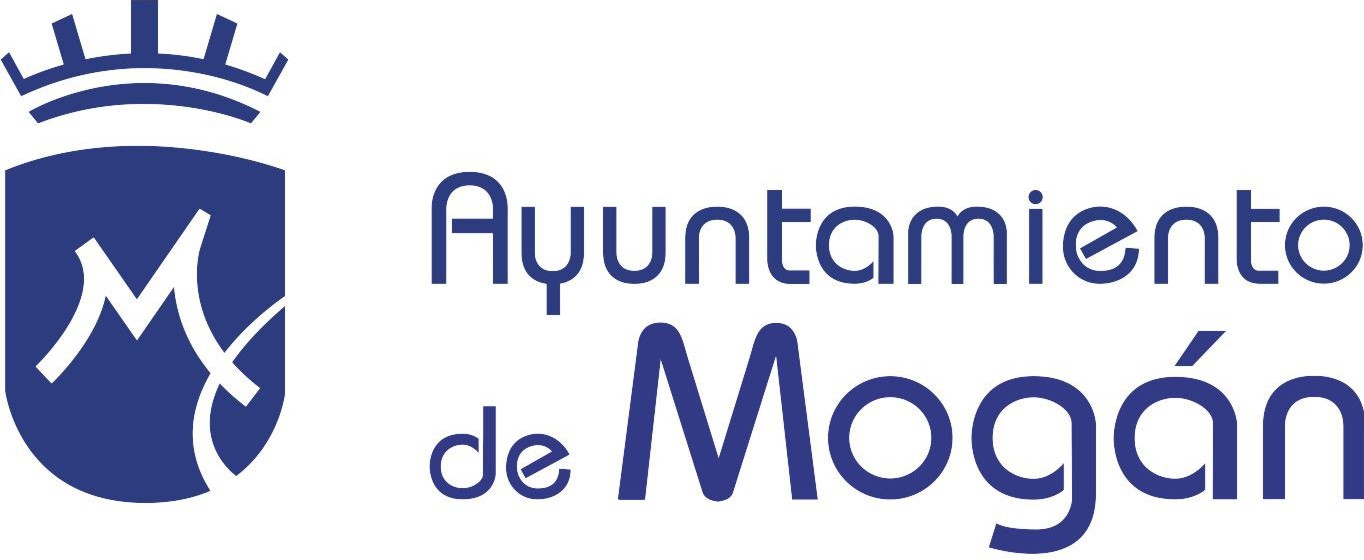 COPIA AUTÉNTICA que puede ser comprobada mediante el Código Seguro de Verificación en https://oat.mogan.es:8448/ventanilla/validacionDoc/index.jsp?entidad=MOGAN6006754aa9201e146f507e62030c0d0b8Página 1 de 2Página 1 de 2Página 1 de 2COPIA AUTÉNTICA que puede ser comprobada mediante el Código Seguro de Verificación en https://oat.mogan.es:8448/ventanilla/validacionDoc/index.jsp?entidad=MOGAN6006754aa9201e146f507e62030c0d0b8Unidad administrativa de SecretaríaUnidad administrativa de SecretaríaUnidad administrativa de SecretaríaCOPIA AUTÉNTICA que puede ser comprobada mediante el Código Seguro de Verificación en https://oat.mogan.es:8448/ventanilla/validacionDoc/index.jsp?entidad=MOGAN6006754aa9201e146f507e62030c0d0b8DON DAVID CHAO CASTRO, SECRETARIO GENERAL ACCIDENTAL DEL ILUSTRE AYUNTAMIENTO DE MOGÁN (LAS PALMAS).DON DAVID CHAO CASTRO, SECRETARIO GENERAL ACCIDENTAL DEL ILUSTRE AYUNTAMIENTO DE MOGÁN (LAS PALMAS).DON DAVID CHAO CASTRO, SECRETARIO GENERAL ACCIDENTAL DEL ILUSTRE AYUNTAMIENTO DE MOGÁN (LAS PALMAS).COPIA AUTÉNTICA que puede ser comprobada mediante el Código Seguro de Verificación en https://oat.mogan.es:8448/ventanilla/validacionDoc/index.jsp?entidad=MOGAN6006754aa9201e146f507e62030c0d0b8CERTIFICA: Que la Junta de Gobierno Local, en sesión Ordinaria	celebrada el día30/12/2022, adoptó, entre otros, el siguiente acuerdo, que literalmente señala:CERTIFICA: Que la Junta de Gobierno Local, en sesión Ordinaria	celebrada el día30/12/2022, adoptó, entre otros, el siguiente acuerdo, que literalmente señala:CERTIFICA: Que la Junta de Gobierno Local, en sesión Ordinaria	celebrada el día30/12/2022, adoptó, entre otros, el siguiente acuerdo, que literalmente señala:COPIA AUTÉNTICA que puede ser comprobada mediante el Código Seguro de Verificación en https://oat.mogan.es:8448/ventanilla/validacionDoc/index.jsp?entidad=MOGAN6006754aa9201e146f507e62030c0d0b8<<17. Expte. 13124/2022 Aprobación del Servicio de Guardia para mantenimiento correctivo de las redes de abastecimiento y alcantarillado, supervisión y control de los depósitos municipales y lectura, verificación, mantenimiento e instalación de contadores y aprobar el encargo de la gestión del mismo a la entidad Mogán Gestión Municipal, S.L.U. por un importe máximo de 105.095,96 euros<<17. Expte. 13124/2022 Aprobación del Servicio de Guardia para mantenimiento correctivo de las redes de abastecimiento y alcantarillado, supervisión y control de los depósitos municipales y lectura, verificación, mantenimiento e instalación de contadores y aprobar el encargo de la gestión del mismo a la entidad Mogán Gestión Municipal, S.L.U. por un importe máximo de 105.095,96 euros<<17. Expte. 13124/2022 Aprobación del Servicio de Guardia para mantenimiento correctivo de las redes de abastecimiento y alcantarillado, supervisión y control de los depósitos municipales y lectura, verificación, mantenimiento e instalación de contadores y aprobar el encargo de la gestión del mismo a la entidad Mogán Gestión Municipal, S.L.U. por un importe máximo de 105.095,96 eurosCOPIA AUTÉNTICA que puede ser comprobada mediante el Código Seguro de Verificación en https://oat.mogan.es:8448/ventanilla/validacionDoc/index.jsp?entidad=MOGAN6006754aa9201e146f507e62030c0d0b8“Juan Ernesto Hernández Cruz, Teniente Alcalde del Área de Medio Ambiente, Servicios Públicos, Obras Públicas y Embellecimiento con competencias en materia de Obras Públicas, Desarrollo Rural, Mantenimiento de Vías Públicas, Agua y Hacienda (según Decreto nº 2050/2019 de 17 de junio), en relación a la Aprobación del Servicio de Guardia para mantenimiento correctivo de las redes de abastecimiento y alcantarillado, supervisión y control de los depósitos municipales y lectura, verificación, mantenimiento e instalación de contadores y aprobar el encargo de la gestión del mismo a la entidad Mogán Gestión Municipal, S.L.U. por un importe máximo de 105.095,96 euros, se emite la presente:ANTECEDENTESPRIMERO.- Con fecha 29 de noviembre de 2022, la Junta de Gobierno Local, en sesión ordinaria acordó, entre otros, la "Aprobación de las tarifas de Mogán Gestión Municipal, S.L.U., para el ejercicio 2023", que puede ser consultado en el propio expediente, o bien a través de la comprobación en Sede Electrónica del Código Seguro de Verificación 5006754aa9141d04cc907e61d70b0e30P .SEGUNDO.- Con fecha 30 de noviembre de 2022 se emite providencia por la Alcaldía de este Ayuntamiento, en la que se dispone lo siguiente:Por todo ello, en uso de las facultades que me confiere la vigente normativa legalDISPONGOPRIMERO.- Iniciar expediente de encomienda para la gestión del servicio GUARDIA PARA MANTENIMIENTO CORRECTIVO DE LAS REDES DE ABASTACIMIENTO Y ALCANTARILLADO, SUPERVISIÓN Y CONTROL DE LOS DEPÓSITOS MUNICIPALES Y LECTURA, VERIFICACIÓN, MANTENIMIENTO E INSTALACIÓN DECONTADORES, a MOGÁN GESTIÓN MUNICIPAL, S.L.U., habida cuenta que es una empresa municipal.SEGUNDO.- Que por la Secretaría municipal de este Ilustre. Ayuntamiento de Mogán se emita el informe sobre el expediente del establecimiento de la encomienda para la prestación del servicio público de GUARDIA PARA MANTENIMIENTO CORRECTIVO DE LAS REDES DE ABASTACIMIENTO Y ALCANTARILLADO, SUPERVISIÓN Y CONTROL DE LOS DEPÓSITOS MUNICIPALES Y LECTURA, VERIFICACIÓN, MANTENIMIENTO E INSTALACIÓN DE CONTADORES, a MOGÁN GESTIÓN MUNICIPAL, S.L.U.TERCERO.- Que por la mercantil Mogán Gestión Municipal, S.L.U. se emitan los informes pertinentes al objeto de establecer la encomienda para la prestación del servicio del GUARDIA PARA MANTENIMIENTO CORRECTIVO DE LAS REDES DE ABASTACIMIENTO Y ALCANTARILLADO, SUPERVISIÓN Y CONTROL DE LOS DEPÓSITOS MUNICIPALES Y LECTURA, VERIFICACIÓN, MANTENIMIENTO E INSTALACIÓN DE CONTADORES,CUARTO.- Que por los técnicos municipales se emitan los informes pertinentes al objeto de establecer la encomienda para la prestación del servicio del GUARDIA PARA MANTENIMIENTO CORRECTIVO DE LAS REDES DE ABASTACIMIENTO Y ALCANTARILLADO, SUPERVISIÓN Y CONTROL DE LOS DEPÓSITOS MUNICIPALES Y LECTURA, VERIFICACIÓN, MANTENIMIENTO E INSTALACIÓN DE CONTADORES,QUINTO.- Que por Intervención se emitan los informes pertinentes al objeto de establecer la encomienda para la prestación del servicio del GUARDIA PARA“Juan Ernesto Hernández Cruz, Teniente Alcalde del Área de Medio Ambiente, Servicios Públicos, Obras Públicas y Embellecimiento con competencias en materia de Obras Públicas, Desarrollo Rural, Mantenimiento de Vías Públicas, Agua y Hacienda (según Decreto nº 2050/2019 de 17 de junio), en relación a la Aprobación del Servicio de Guardia para mantenimiento correctivo de las redes de abastecimiento y alcantarillado, supervisión y control de los depósitos municipales y lectura, verificación, mantenimiento e instalación de contadores y aprobar el encargo de la gestión del mismo a la entidad Mogán Gestión Municipal, S.L.U. por un importe máximo de 105.095,96 euros, se emite la presente:ANTECEDENTESPRIMERO.- Con fecha 29 de noviembre de 2022, la Junta de Gobierno Local, en sesión ordinaria acordó, entre otros, la "Aprobación de las tarifas de Mogán Gestión Municipal, S.L.U., para el ejercicio 2023", que puede ser consultado en el propio expediente, o bien a través de la comprobación en Sede Electrónica del Código Seguro de Verificación 5006754aa9141d04cc907e61d70b0e30P .SEGUNDO.- Con fecha 30 de noviembre de 2022 se emite providencia por la Alcaldía de este Ayuntamiento, en la que se dispone lo siguiente:Por todo ello, en uso de las facultades que me confiere la vigente normativa legalDISPONGOPRIMERO.- Iniciar expediente de encomienda para la gestión del servicio GUARDIA PARA MANTENIMIENTO CORRECTIVO DE LAS REDES DE ABASTACIMIENTO Y ALCANTARILLADO, SUPERVISIÓN Y CONTROL DE LOS DEPÓSITOS MUNICIPALES Y LECTURA, VERIFICACIÓN, MANTENIMIENTO E INSTALACIÓN DECONTADORES, a MOGÁN GESTIÓN MUNICIPAL, S.L.U., habida cuenta que es una empresa municipal.SEGUNDO.- Que por la Secretaría municipal de este Ilustre. Ayuntamiento de Mogán se emita el informe sobre el expediente del establecimiento de la encomienda para la prestación del servicio público de GUARDIA PARA MANTENIMIENTO CORRECTIVO DE LAS REDES DE ABASTACIMIENTO Y ALCANTARILLADO, SUPERVISIÓN Y CONTROL DE LOS DEPÓSITOS MUNICIPALES Y LECTURA, VERIFICACIÓN, MANTENIMIENTO E INSTALACIÓN DE CONTADORES, a MOGÁN GESTIÓN MUNICIPAL, S.L.U.TERCERO.- Que por la mercantil Mogán Gestión Municipal, S.L.U. se emitan los informes pertinentes al objeto de establecer la encomienda para la prestación del servicio del GUARDIA PARA MANTENIMIENTO CORRECTIVO DE LAS REDES DE ABASTACIMIENTO Y ALCANTARILLADO, SUPERVISIÓN Y CONTROL DE LOS DEPÓSITOS MUNICIPALES Y LECTURA, VERIFICACIÓN, MANTENIMIENTO E INSTALACIÓN DE CONTADORES,CUARTO.- Que por los técnicos municipales se emitan los informes pertinentes al objeto de establecer la encomienda para la prestación del servicio del GUARDIA PARA MANTENIMIENTO CORRECTIVO DE LAS REDES DE ABASTACIMIENTO Y ALCANTARILLADO, SUPERVISIÓN Y CONTROL DE LOS DEPÓSITOS MUNICIPALES Y LECTURA, VERIFICACIÓN, MANTENIMIENTO E INSTALACIÓN DE CONTADORES,QUINTO.- Que por Intervención se emitan los informes pertinentes al objeto de establecer la encomienda para la prestación del servicio del GUARDIA PARA“Juan Ernesto Hernández Cruz, Teniente Alcalde del Área de Medio Ambiente, Servicios Públicos, Obras Públicas y Embellecimiento con competencias en materia de Obras Públicas, Desarrollo Rural, Mantenimiento de Vías Públicas, Agua y Hacienda (según Decreto nº 2050/2019 de 17 de junio), en relación a la Aprobación del Servicio de Guardia para mantenimiento correctivo de las redes de abastecimiento y alcantarillado, supervisión y control de los depósitos municipales y lectura, verificación, mantenimiento e instalación de contadores y aprobar el encargo de la gestión del mismo a la entidad Mogán Gestión Municipal, S.L.U. por un importe máximo de 105.095,96 euros, se emite la presente:ANTECEDENTESPRIMERO.- Con fecha 29 de noviembre de 2022, la Junta de Gobierno Local, en sesión ordinaria acordó, entre otros, la "Aprobación de las tarifas de Mogán Gestión Municipal, S.L.U., para el ejercicio 2023", que puede ser consultado en el propio expediente, o bien a través de la comprobación en Sede Electrónica del Código Seguro de Verificación 5006754aa9141d04cc907e61d70b0e30P .SEGUNDO.- Con fecha 30 de noviembre de 2022 se emite providencia por la Alcaldía de este Ayuntamiento, en la que se dispone lo siguiente:Por todo ello, en uso de las facultades que me confiere la vigente normativa legalDISPONGOPRIMERO.- Iniciar expediente de encomienda para la gestión del servicio GUARDIA PARA MANTENIMIENTO CORRECTIVO DE LAS REDES DE ABASTACIMIENTO Y ALCANTARILLADO, SUPERVISIÓN Y CONTROL DE LOS DEPÓSITOS MUNICIPALES Y LECTURA, VERIFICACIÓN, MANTENIMIENTO E INSTALACIÓN DECONTADORES, a MOGÁN GESTIÓN MUNICIPAL, S.L.U., habida cuenta que es una empresa municipal.SEGUNDO.- Que por la Secretaría municipal de este Ilustre. Ayuntamiento de Mogán se emita el informe sobre el expediente del establecimiento de la encomienda para la prestación del servicio público de GUARDIA PARA MANTENIMIENTO CORRECTIVO DE LAS REDES DE ABASTACIMIENTO Y ALCANTARILLADO, SUPERVISIÓN Y CONTROL DE LOS DEPÓSITOS MUNICIPALES Y LECTURA, VERIFICACIÓN, MANTENIMIENTO E INSTALACIÓN DE CONTADORES, a MOGÁN GESTIÓN MUNICIPAL, S.L.U.TERCERO.- Que por la mercantil Mogán Gestión Municipal, S.L.U. se emitan los informes pertinentes al objeto de establecer la encomienda para la prestación del servicio del GUARDIA PARA MANTENIMIENTO CORRECTIVO DE LAS REDES DE ABASTACIMIENTO Y ALCANTARILLADO, SUPERVISIÓN Y CONTROL DE LOS DEPÓSITOS MUNICIPALES Y LECTURA, VERIFICACIÓN, MANTENIMIENTO E INSTALACIÓN DE CONTADORES,CUARTO.- Que por los técnicos municipales se emitan los informes pertinentes al objeto de establecer la encomienda para la prestación del servicio del GUARDIA PARA MANTENIMIENTO CORRECTIVO DE LAS REDES DE ABASTACIMIENTO Y ALCANTARILLADO, SUPERVISIÓN Y CONTROL DE LOS DEPÓSITOS MUNICIPALES Y LECTURA, VERIFICACIÓN, MANTENIMIENTO E INSTALACIÓN DE CONTADORES,QUINTO.- Que por Intervención se emitan los informes pertinentes al objeto de establecer la encomienda para la prestación del servicio del GUARDIA PARACOPIA AUTÉNTICA que puede ser comprobada mediante el Código Seguro de Verificación en https://oat.mogan.es:8448/ventanilla/validacionDoc/index.jsp?entidad=MOGAN6006754aa9201e146f507e62030c0d0b8Documento firmado por:Cargo:Fecha/hora:COPIA AUTÉNTICA que puede ser comprobada mediante el Código Seguro de Verificación en https://oat.mogan.es:8448/ventanilla/validacionDoc/index.jsp?entidad=MOGAN6006754aa9201e146f507e62030c0d0b8DAVID CHAO CASTROSecretario General Accidental30/12/2022 13:33COPIA AUTÉNTICA que puede ser comprobada mediante el Código Seguro de Verificación en https://oat.mogan.es:8448/ventanilla/validacionDoc/index.jsp?entidad=MOGAN6006754aa9201e146f507e62030c0d0b8JUAN MENCEY NAVARRO ROMERO (AYUNTAMIENTO DE MOGAN)Alcalde Accidental30/12/2022 13:55COPIA AUTÉNTICA que puede ser comprobada mediante el Código Seguro de Verificación en https://oat.mogan.es:8448/ventanilla/validacionDoc/index.jsp?entidad=MOGAN6006754aa9201e146f507e62030c0d0b8Página 2 de 2Página 2 de 2Página 2 de 2COPIA AUTÉNTICA que puede ser comprobada mediante el Código Seguro de Verificación en https://oat.mogan.es:8448/ventanilla/validacionDoc/index.jsp?entidad=MOGAN6006754aa9201e146f507e62030c0d0b8MANTENIMIENTO CORRECTIVO DE LAS REDES DE ABASTACIMIENTO Y ALCANTARILLADO, SUPERVISIÓN Y CONTROL DE LOS DEPÓSITOS MUNICIPALES Y LECTURA, VERIFICACIÓN, MANTENIMIENTO E INSTALACIÓN DE CONTADORESTERCERO.- Con fecha 15 de diciembre de 2022 se emite informe por D. David Chao Castro, Secretario General Accidental del Ilustre Ayuntamiento de Mogán, que puede ser consultado en el propio expediente, o bien a través de la comprobación en Sede Electrónica del Código Seguro de Verificación U006754aa9380f0763107e630a0c0731I .CUARTO.- Con fecha de 28 de diciembre de 2022, se emite informe por Dña. María Cecilia Santana Díaz, Coordinadora del Área de Medio Ambiente, Servicios Públicos, Obras Públicas y Embellecimiento del Ilustre Ayuntamiento de Mogán, que puede ser consultado en el propio expediente, o bien a través de la comprobación en Sede Electrónica del Código Seguro de Verificación P006754aa91a1c02cbe07e60000c020fK .QUINTO.- Con fecha 28 de diciembre de 2022 se emite informe de fiscalización de conformidad por parte de D. Gonzalo Martínez Lázaro, Interventor del Ilustre Ayuntamiento de Mogán que puede ser consultado en el propio expediente, o bien a través de la comprobación en Sede Electrónica del Código Seguro de Verificación K006754aa9001c0bd7107e60160c101bL .Considerando que la adopción de este acuerdo es competencia de esta Junta de Gobierno Local en virtud de las delegaciones efectuadas por la Alcaldesa de este Ayuntamiento, mediante Decreto 2049/2019, de fecha 17 de junio de 2019, en su virtud, conforme a tales antecedentes, se tiene a bien elevar la siguientePROPUESTA DE RESOLUCIÓNPRIMERO.- Aprobar el servicio de Guardia para mantenimiento correctivo de las redes de abastecimiento y alcantarillado, supervisión y control de los depósitos municipales y lectura, verificación, mantenimiento e instalación de contadores, desde el 1 de enero hasta el 31 de diciembre de 2023, por un importe máximo de 105.095,96 euros, en el que se incluyen los costes desglosados que figuran a continuación:MANTENIMIENTO CORRECTIVO DE LAS REDES DE ABASTACIMIENTO Y ALCANTARILLADO, SUPERVISIÓN Y CONTROL DE LOS DEPÓSITOS MUNICIPALES Y LECTURA, VERIFICACIÓN, MANTENIMIENTO E INSTALACIÓN DE CONTADORESTERCERO.- Con fecha 15 de diciembre de 2022 se emite informe por D. David Chao Castro, Secretario General Accidental del Ilustre Ayuntamiento de Mogán, que puede ser consultado en el propio expediente, o bien a través de la comprobación en Sede Electrónica del Código Seguro de Verificación U006754aa9380f0763107e630a0c0731I .CUARTO.- Con fecha de 28 de diciembre de 2022, se emite informe por Dña. María Cecilia Santana Díaz, Coordinadora del Área de Medio Ambiente, Servicios Públicos, Obras Públicas y Embellecimiento del Ilustre Ayuntamiento de Mogán, que puede ser consultado en el propio expediente, o bien a través de la comprobación en Sede Electrónica del Código Seguro de Verificación P006754aa91a1c02cbe07e60000c020fK .QUINTO.- Con fecha 28 de diciembre de 2022 se emite informe de fiscalización de conformidad por parte de D. Gonzalo Martínez Lázaro, Interventor del Ilustre Ayuntamiento de Mogán que puede ser consultado en el propio expediente, o bien a través de la comprobación en Sede Electrónica del Código Seguro de Verificación K006754aa9001c0bd7107e60160c101bL .Considerando que la adopción de este acuerdo es competencia de esta Junta de Gobierno Local en virtud de las delegaciones efectuadas por la Alcaldesa de este Ayuntamiento, mediante Decreto 2049/2019, de fecha 17 de junio de 2019, en su virtud, conforme a tales antecedentes, se tiene a bien elevar la siguientePROPUESTA DE RESOLUCIÓNPRIMERO.- Aprobar el servicio de Guardia para mantenimiento correctivo de las redes de abastecimiento y alcantarillado, supervisión y control de los depósitos municipales y lectura, verificación, mantenimiento e instalación de contadores, desde el 1 de enero hasta el 31 de diciembre de 2023, por un importe máximo de 105.095,96 euros, en el que se incluyen los costes desglosados que figuran a continuación:MANTENIMIENTO CORRECTIVO DE LAS REDES DE ABASTACIMIENTO Y ALCANTARILLADO, SUPERVISIÓN Y CONTROL DE LOS DEPÓSITOS MUNICIPALES Y LECTURA, VERIFICACIÓN, MANTENIMIENTO E INSTALACIÓN DE CONTADORESTERCERO.- Con fecha 15 de diciembre de 2022 se emite informe por D. David Chao Castro, Secretario General Accidental del Ilustre Ayuntamiento de Mogán, que puede ser consultado en el propio expediente, o bien a través de la comprobación en Sede Electrónica del Código Seguro de Verificación U006754aa9380f0763107e630a0c0731I .CUARTO.- Con fecha de 28 de diciembre de 2022, se emite informe por Dña. María Cecilia Santana Díaz, Coordinadora del Área de Medio Ambiente, Servicios Públicos, Obras Públicas y Embellecimiento del Ilustre Ayuntamiento de Mogán, que puede ser consultado en el propio expediente, o bien a través de la comprobación en Sede Electrónica del Código Seguro de Verificación P006754aa91a1c02cbe07e60000c020fK .QUINTO.- Con fecha 28 de diciembre de 2022 se emite informe de fiscalización de conformidad por parte de D. Gonzalo Martínez Lázaro, Interventor del Ilustre Ayuntamiento de Mogán que puede ser consultado en el propio expediente, o bien a través de la comprobación en Sede Electrónica del Código Seguro de Verificación K006754aa9001c0bd7107e60160c101bL .Considerando que la adopción de este acuerdo es competencia de esta Junta de Gobierno Local en virtud de las delegaciones efectuadas por la Alcaldesa de este Ayuntamiento, mediante Decreto 2049/2019, de fecha 17 de junio de 2019, en su virtud, conforme a tales antecedentes, se tiene a bien elevar la siguientePROPUESTA DE RESOLUCIÓNPRIMERO.- Aprobar el servicio de Guardia para mantenimiento correctivo de las redes de abastecimiento y alcantarillado, supervisión y control de los depósitos municipales y lectura, verificación, mantenimiento e instalación de contadores, desde el 1 de enero hasta el 31 de diciembre de 2023, por un importe máximo de 105.095,96 euros, en el que se incluyen los costes desglosados que figuran a continuación:COPIA AUTÉNTICA que puede ser comprobada mediante el Código Seguro de Verificación en https://oat.mogan.es:8448/ventanilla/validacionDoc/index.jsp?entidad=MOGAN6006754aa9201e146f507e62030c0d0b8Total costes personal (costes fijos)	88187,44Total costes personal (costes fijos)	88187,44Total costes personal (costes fijos)	88187,44COPIA AUTÉNTICA que puede ser comprobada mediante el Código Seguro de Verificación en https://oat.mogan.es:8448/ventanilla/validacionDoc/index.jsp?entidad=MOGAN6006754aa9201e146f507e62030c0d0b8Total costes variables	11903Total costes variables	11903Total costes variables	11903COPIA AUTÉNTICA que puede ser comprobada mediante el Código Seguro de Verificación en https://oat.mogan.es:8448/ventanilla/validacionDoc/index.jsp?entidad=MOGAN6006754aa9201e146f507e62030c0d0b8Gastos Generales (5 %)	5005,52Gastos Generales (5 %)	5005,52Gastos Generales (5 %)	5005,52COPIA AUTÉNTICA que puede ser comprobada mediante el Código Seguro de Verificación en https://oat.mogan.es:8448/ventanilla/validacionDoc/index.jsp?entidad=MOGAN6006754aa9201e146f507e62030c0d0b8IMPORTE MÁXIMO ESTIMADO ANUAL	105095,96IMPORTE MÁXIMO ESTIMADO ANUAL	105095,96IMPORTE MÁXIMO ESTIMADO ANUAL	105095,96COPIA AUTÉNTICA que puede ser comprobada mediante el Código Seguro de Verificación en https://oat.mogan.es:8448/ventanilla/validacionDoc/index.jsp?entidad=MOGAN6006754aa9201e146f507e62030c0d0b8SEGUNDO.- Aprobar el encargo a la entidad Mogán Gestión Municipal, S.L., para la gestión del servicio de Guardia para mantenimiento correctivo de las redes de abastecimiento y alcantarillado, supervisión y control de los depósitos municipales y lectura, verificación, mantenimiento e instalación de contadores, desde el 1 de enero hasta el 31 de diciembre de 2023, por un importe máximo de 105.095,96 euros.TERCERO.- Dar traslado del acuerdo adoptado a la Intervención municipal y a la entidad Mogán Gestión Municipal, S.L.”Considerando que la adopción de este acuerdo es competencia de esta Junta de Gobierno Local, en virtud de las delegaciones efectuadas por la Alcaldesa de este Ayuntamiento, mediante Decreto número 2049/2019, de 17 de junio.SEGUNDO.- Aprobar el encargo a la entidad Mogán Gestión Municipal, S.L., para la gestión del servicio de Guardia para mantenimiento correctivo de las redes de abastecimiento y alcantarillado, supervisión y control de los depósitos municipales y lectura, verificación, mantenimiento e instalación de contadores, desde el 1 de enero hasta el 31 de diciembre de 2023, por un importe máximo de 105.095,96 euros.TERCERO.- Dar traslado del acuerdo adoptado a la Intervención municipal y a la entidad Mogán Gestión Municipal, S.L.”Considerando que la adopción de este acuerdo es competencia de esta Junta de Gobierno Local, en virtud de las delegaciones efectuadas por la Alcaldesa de este Ayuntamiento, mediante Decreto número 2049/2019, de 17 de junio.SEGUNDO.- Aprobar el encargo a la entidad Mogán Gestión Municipal, S.L., para la gestión del servicio de Guardia para mantenimiento correctivo de las redes de abastecimiento y alcantarillado, supervisión y control de los depósitos municipales y lectura, verificación, mantenimiento e instalación de contadores, desde el 1 de enero hasta el 31 de diciembre de 2023, por un importe máximo de 105.095,96 euros.TERCERO.- Dar traslado del acuerdo adoptado a la Intervención municipal y a la entidad Mogán Gestión Municipal, S.L.”Considerando que la adopción de este acuerdo es competencia de esta Junta de Gobierno Local, en virtud de las delegaciones efectuadas por la Alcaldesa de este Ayuntamiento, mediante Decreto número 2049/2019, de 17 de junio.COPIA AUTÉNTICA que puede ser comprobada mediante el Código Seguro de Verificación en https://oat.mogan.es:8448/ventanilla/validacionDoc/index.jsp?entidad=MOGAN6006754aa9201e146f507e62030c0d0b8La Junta de Gobierno Local, acuerda aprobar la propuesta emitida en los términos que se recogen precedentemente.>>La Junta de Gobierno Local, acuerda aprobar la propuesta emitida en los términos que se recogen precedentemente.>>La Junta de Gobierno Local, acuerda aprobar la propuesta emitida en los términos que se recogen precedentemente.>>COPIA AUTÉNTICA que puede ser comprobada mediante el Código Seguro de Verificación en https://oat.mogan.es:8448/ventanilla/validacionDoc/index.jsp?entidad=MOGAN6006754aa9201e146f507e62030c0d0b8Y para que así conste y surta los efectos oportunos, expido la presente certificación de orden y con el visto bueno del Sra. Alcaldesa-Presidenta, haciendo constar la salvedad prevista en el art. 206 del Reglamento de Organización, Funcionamiento y Régimen Jurídico de las Entidades Locales, aprobado por Real Decreto 2568/1986, de 28 de noviembre, en el sentido de que la presente certificación se extrae de la Minuta del Acta y queda sujeta a su aprobación, en Mogán, a fecha indicada en la firma digital.Y para que así conste y surta los efectos oportunos, expido la presente certificación de orden y con el visto bueno del Sra. Alcaldesa-Presidenta, haciendo constar la salvedad prevista en el art. 206 del Reglamento de Organización, Funcionamiento y Régimen Jurídico de las Entidades Locales, aprobado por Real Decreto 2568/1986, de 28 de noviembre, en el sentido de que la presente certificación se extrae de la Minuta del Acta y queda sujeta a su aprobación, en Mogán, a fecha indicada en la firma digital.Y para que así conste y surta los efectos oportunos, expido la presente certificación de orden y con el visto bueno del Sra. Alcaldesa-Presidenta, haciendo constar la salvedad prevista en el art. 206 del Reglamento de Organización, Funcionamiento y Régimen Jurídico de las Entidades Locales, aprobado por Real Decreto 2568/1986, de 28 de noviembre, en el sentido de que la presente certificación se extrae de la Minuta del Acta y queda sujeta a su aprobación, en Mogán, a fecha indicada en la firma digital.COPIA AUTÉNTICA que puede ser comprobada mediante el Código Seguro de Verificación en https://oat.mogan.es:8448/ventanilla/validacionDoc/index.jsp?entidad=MOGAN6006754aa9201e146f507e62030c0d0b8Vº Bº,La Alcalde-Presidenta	El Secretario General AccidentalVº Bº,La Alcalde-Presidenta	El Secretario General AccidentalVº Bº,La Alcalde-Presidenta	El Secretario General AccidentalCOPIA AUTÉNTICA que puede ser comprobada mediante el Código Seguro de Verificación en https://oat.mogan.es:8448/ventanilla/validacionDoc/index.jsp?entidad=MOGAN6006754aa9201e146f507e62030c0d0b8Fdo.: Onalia Bueno García	Fdo.: David Chao Castro(Decreto 3146/2016, de 2 de diciembre)Fdo.: Onalia Bueno García	Fdo.: David Chao Castro(Decreto 3146/2016, de 2 de diciembre)Fdo.: Onalia Bueno García	Fdo.: David Chao Castro(Decreto 3146/2016, de 2 de diciembre)COPIA AUTÉNTICA que puede ser comprobada mediante el Código Seguro de Verificación en https://oat.mogan.es:8448/ventanilla/validacionDoc/index.jsp?entidad=MOGAN6006754aa9201e146f507e62030c0d0b8Documento firmado por:Cargo:Fecha/hora:COPIA AUTÉNTICA que puede ser comprobada mediante el Código Seguro de Verificación en https://oat.mogan.es:8448/ventanilla/validacionDoc/index.jsp?entidad=MOGAN6006754aa9201e146f507e62030c0d0b8DAVID CHAO CASTROSecretario General Accidental30/12/2022 13:33COPIA AUTÉNTICA que puede ser comprobada mediante el Código Seguro de Verificación en https://oat.mogan.es:8448/ventanilla/validacionDoc/index.jsp?entidad=MOGAN6006754aa9201e146f507e62030c0d0b8JUAN MENCEY NAVARRO ROMERO (AYUNTAMIENTO DE MOGAN)Alcalde Accidental30/12/2022 13:55